Publicado en Madrid el 20/09/2018 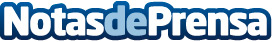 Cláusulas suelo: Los bancos no cumplen según el Banco de EspañaEn 2017 se realizaron 5.927 reclamaciones a entidades bancarias. Las bancos no han respondido en muchos casos, lo que ha supuesto un notorio malestar en el organismo encargado de supervisar y dar por buenas las actividades de las entidades bancariasDatos de contacto:SocialOnceNota de prensa publicada en: https://www.notasdeprensa.es/clausulas-suelo-los-bancos-no-cumplen-segun-el Categorias: Nacional Derecho Inmobiliaria Finanzas Madrid http://www.notasdeprensa.es